Tempo estimado da reunião: 20 minutos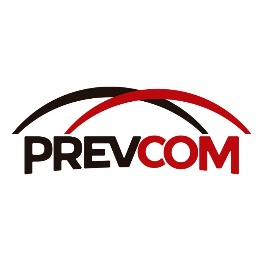 Fundação de Previdência Complementar do Estado de São Paulo
 Conselho DeliberativoAv. Brigadeiro Luís Antônio, 2701, 10° andar – São Paulo/SP – 01401-000 PAUTA DA 110ª REUNIÃO EXTRAORDINÁRIA DO CONSELHO DELIBERATIVO de 28.03.2024 – 9:00 horas – VIRTUAL NºItem de PautaDuraçãoTipo de AssuntoOrigem da DemandaPeriodicidadeÁrea Responsável1Proposta de prorrogação do mandato da Diretora Karina Damião Hirano e do acúmulo de cargo de Diretora-Presidente Interina pelo prazo de até 90 dias, ou até a indicação do novo Diretor-Presidente20 minutosDeliberaçãoConselho DeliberativoEventualConselho Deliberativo